Direcţia de Asistență Socială Oradea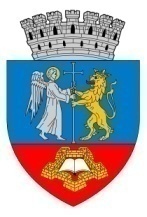 Condiţiile şi modalitatea de acordare a ajutoarelor de încălzire a locuinţei pentru sezonul rece 2019 – 2020Cadrul legislativ- O.U.G. nr. 70/2011 privind măsurile de protecţie socială în perioada sezonului rece, modificată şi completată,- H.G. nr. 50/2011 privind Normele metodologice de aplicare a prevederilor Legii nr.416/2001 cu modificările și completările ulterioare,- H.G. nr. 559/2017 pentru modificarea şi completarea Normelor metodologice de aplicare a prevederilor Legii nr. 416/2001 privind venitul minim garantat, aprobate prin H.G. nr. 50/2011, a Normelor metodologice de aplicare a prevederilor Legii nr. 277/2010 privind alocaţia de susţinerea familiei, aprobate prin H.G. nr. 38/2011 şi a Normelor metodologice de aplicare a prevederilor O.U.G. nr. 70/2011 privind măsurile de protecţie socială în perioada sezonului rece, aprobate prin H.G. nr. 920/2011,- H.C.L. nr.578/31.07.2019 privind aprobarea prețurilor locale ale energiei termice practicate de către societatea de Termoficare Oradea S.A. în municipiul Oradea, pentru perioada iulie – octombrie 2019.Prețul local al gigacaloriei pentru energia termică facturată populației din rețeaua secundară (de distribuție) Oradea este de 276,15 lei /Gcal (inclusiv TVA) și de 248,02 lei / Gcal (inclusiv TVA) pentru populația din rețeaua primară (de transport).Solicitanții ajutorului pentru încălzirea locuinței cu energie termică, gaze naturale, energie electrică, combustibili solizi sau lichizi și energie electrică vor completa formularul de Cerere și declarație pe propria răspundere pentru acordarea unor drepturi de asistență socială prevăzut în Anexa nr.1 la Normele metodologice aprobate prin H.G. nr.50/2011, cu modificările și completările ulterioare.În situația în care solicitantul, la data depunerii cererii pentru acordarea ajutorului pentru încălzirea locuinței, este deja beneficiar de ajutor social și/sau alocație de susținere a familiei acesta va completa şi formularul de Cerere și declarație pe propria răspundere pentru modificarea cererii de acordare a unor drepturi de asistență socială sau pentru acordarea unor noi drepturi prevăzut în Anexa nr.1a la Normele metodologice aprobate prin H.G. nr.50/2011, cu modificările și completările ulterioare.Cuantumul ajutoarelor pentru încălzirea locuinţei precum şi nivelul veniturilor nete lunare se vor raporta la indicatorul social de referinţă (ISR) ca element de raportare a cuantumurilor ajutoarelor si nivelurilor de venituri, in conformitate cu prevederile art. 14 din Legea asistenţei sociale nr. 292/2011- (ISR = 500 lei)Consumatorii vulnerabili, care utilizează pentru încălzirea locuinţei energie electrică, beneficiază de ajutor lunar pentru încălzirea locuinţei pentru perioada sezonului rece, denumit în continuare ajutor pentru energie electrică, după cum urmează:Ajutorul pentru energie electrică se acordă consumatorilor vulnerabili care nu deţin altă formă de încălzire, precum şi consumatorilor vulnerabili care din motive tehnologice sau economice au fost debranşaţi de la furnizarea energiei termice sau a gazelor naturale şi care au contracte valabile de furnizare a energiei electrice, iar consumul este realizat respectând condiţiile contractului.Pentru persoanele care doresc să solicite ajutorul pentru încălzirea locuinţei cu energie electrică, este necesar să se facă dovada debranşării locuinţei de la energie termică, în baza unui document oficial. Se menţine obligativitatea prezentării de documente justificative privind componenţa familiei, veniturile realizate si situaţia juridică a locuinţei, pentru a se evita acordarea unor drepturi necuvenite şi înregistrarea de debite.Ancheta socială rămâne ca mijloc de verificare a îndeplinirii de către solicitanţi a condiţiilor de acordare a ajutoarelor pentru încălzirea locuinţei, în cazurile care nu se poate determina cu exactitate situaţia socio-economică şi locativă a solicitantului, pe baza documentelor justificative prezentate. Ancheta socială va fi obligatorie pentru solicitarea ajutorului de încălzire cu energie electrică pentru a evita acordarea de ajutoare pentru mai multe sisteme de încălzire utilizate în aceeaşi gospodărie sau pentru evitarea renunţării la un sistem de încălzire deja utilizat, disponibil şi pentru care au fost acordate ajutoare în sezoanele reci anterioare.Plata ajutoarelor de încălzire cu lemne, cărbuni, combustibili petrolieri se  va efectua la începutul sezonului rece, pentru toate lunile sezonului, respectiv aceeaşi procedură ca şi în cazul beneficiarilor de ajutor social în baza Legii nr.416/ 2001 privind venitul minim garantat, cu modificările şi completările ulterioare, care utilizează pentru încălzirea locuinţei acest tip de combustibil. Totodată, pentru beneficiarii de ajutor social plata ajutorului va fi efectuată, în continuare din bugetele locale.Asociaţiile de proprietari vor fi implicate în procedura de acordarea a ajutoarelor prin certificarea numărului de camere şi nominal a persoanelor luate în calcul la stabilirea cheltuielilor lunare (şi la distribuirea formularelor Cerere şi declaraţie pe propria răspundere).Aceste măsuri vizează reducerea cheltuielilor din Bugetul local întrucât protecţia socială se va focaliza asupra celor mai defavorizate segmente ale populaţiei preîntâmpinând înregistrarea unor debite, dificil de recuperat, ca urmare a acordării ajutoarelor doar pe baza Cererilor şi declaraţiei pe proprie răspundere.Cadrul generalPotrivit prevederilor Ordonanţei nr. 27/2013 pentru modificarea şi completarea O.U.G. nr.70/2011 privind unele măsuri de protecţie socială în perioada sezonului rece consumatorii vulnerabili care utilizează pentru încălzirea locuinţei energie termică furnizată în sistem centralizat beneficiază de ajutor lunar pentru încălzirea locuinţei acordat din bugetul de stat în situaţia în care venitul net mediu lunar pe membru de familie este de până la 786 lei în cazul familiilor şi 1.082 lei în cazul persoanei singure. Pentru consumatorii care utilizează pentru încălzirea locuinţei energie electrică, gaze naturale ori combustibili solizi sau petrolieri, ajutorul pentru încălzirea locuinţei se acordă dacă venitul net mediu lunar pe membru de familie / persoană singură este mai mic de 750 lei.Beneficiari     Ajutorul pentru încălzire a locuinţei se stabilește pe categorii de venit pentru:- familiile și persoanele singure care utilizează pentru încălzirea locuinţei energie termică furnizată în sistem centralizat, energie electrică, gaze naturale ori combustibili solizi sau petrolieri; - cetăţeni români și cetăţeni străini ori apatrizi cu domiciliul sau după caz, reşedinţa în România, stabilită în condiţiile legislaţiei în vigoare Prin consumator vulnerabil se înţelege clientul, persoana singură/familia, care nu îşi poate asigura din bugetul propriu acoperirea integrală a cheltuielilor legate de încălzirea locuinţei şi ale cărei venituri sunt situate sub cuantumurile stabilite de lege.Ajutor pentru încălzirea locuinţei - măsură de sprijin, suportată din bugetul de stat şi/sau, după caz, din bugetele locale, destinată consumatorilor vulnerabili cu venituri situate până la un prag stabilit de lege şi care are drept scop acoperirea integrală sau, după caz, a unei părţi din cheltuielile cu încălzirea locuinţei. Ajutorul se acordă pentru consumatorii de energie termică în sistem centralizat, energie electrică, gaze naturale şi lemne, cărbuni, combustibili petrolieri. Acesta se acordă numai pentru un singur sistem de încălzire, fiind cel principal utilizat;Prin familie se înţelege soţul, soţia, precum şi alte persoane, indiferent dacă între acestea există sau nu relaţii de rudenie, care au acelaşi domiciliu ori reşedinţă şi/sau care locuiesc şi gospodăresc împreună, sunt înscrise în cartea de imobil şi sunt luate în calcul la stabilirea cheltuielilor de întreţinere a locuinţei;Prin persoana singură se înţelege persoana care a împlinit vârsta de 18 ani, care locuieşte singură şi nu se mai află în întreţinerea părinţilor, precum şi persoana cu vârsta cuprinsă între 16 şi 18 ani, care locuieşte şi se gospodăreşte singură şi are capacitate de exerciţiu anticipată, potrivit prevederilor art. 40 din Legea nr. 287/2009, privind Codul civil, republicată, cu modificările ulterioare;Titularul ajutorului pentru încălzirea locuinţei – reprezentantul familiei sau, după caz, persoana singură care îndeplineşte condiţiile legale de acordare a ajutorului, care solicită acordarea acestuia şi care poate fi, după caz: proprietarul locuinţei, succesorul de drept al acestuia, persoana care a înstrăinat locuinţa în baza unui contract de vânzare-cumpărare cu clauză de întreţinere sau cu drept de habitaţie, titularul contractului de închiriere, comodat, concesiune al acesteia ori alt membru de familie major şi împuternicit de proprietarul locuinţei sau de titularul contractului de închiriere ori, după caz, reprezentantul legal al persoanei singure care nu a împlinit vârsta de 16 ani sau al persoanelor puse sub interdicţie şi cele pentru care s-a instituit curatela:     a) din cauza bătrâneţii, a bolii sau a unei infirmităţi fizice, o persoană, deşi capabilă, nu poate, personal, să îşi administreze bunurile sau să îşi apere interesele în condiţii corespunzătoare şi, din motive temeinice, nu îşi poate numi un reprezentant sau un administrator;    b) din cauza bolii sau din alte motive, o persoană, deşi capabilă, nu poate, nici personal, nici prin reprezentant, să ia măsurile necesare în cazuri a căror rezolvare nu suferă amânare;Locuinţa de domiciliu sau de reşedinţă - construcţia cu destinaţia de locuinţă aflată în proprietatea titularului ajutorului ori închiriată sau asupra căreia exercită un drept de folosinţă în condiţiile legii, situată la adresa înscrisă în actele de identitate ale membrilor de familie sau, după caz, adresa la care persoanele sunt înscrise în cartea de imobil şi sunt luate în calcul la stabilirea cheltuielilor de întreţinere a locuinţei. Se asimilează locuinţei de domiciliu sau reşedinţei şi locuinţa de necesitate, precum şi locuinţa socială, astfel cum sunt acestea definite potrivit prevederilor Legii locuinţei nr.114/1996, republicată, cu modificările şi completările ulterioare;Ajutorul pentru încălzirea locuinţei se acordă familiilor, respectiv persoanelor singure, numai pentru locuinţa de domiciliu sau după caz, de reşedinţă a acestora, locuinţa situată la adresa înscrisă în actele de identitate ale membrilor de familie şi unde sunt luate în calcul la stabilirea cheltuielilor de întreţinere a locuinţei.Valoarea efectivă a ajutorului pentru încălzirea locuinţei cu energie termică se calculează în funcţie de compensarea stabilită în condiţiile prezentei legi (suma procentului de compensare din bugetul de stat şi procentul de compensare din bugetul local) ca procent din valoarea facturii calculată prin înmulţirea consumului defalcat pe consumatori individuali cu preţul local al gigacaloriei pentru energia termică facturată populaţiei de către furnizor.Ajutorul pentru energie termică calculat nu poate depăşi, pe toată perioada sezonului rece, ajutorul maxim lunar stabilit de către primar.Modul de calcul al ajutorului pentru încălzirea locuinţei cu energie termicăAjutorul efectiv= (Cps + Cpl) x Cid x PLCps = reprezintă compensarea procentuală din bugetul de statCp l= reprezintă compensarea procentuală din bugetul localCid= reprezintă consumul defalcat de asociaţia de proprietari/locatari pe consumatori individuali, beneficiari de ajutor pentru energie termică, respectiv al consumatorului titular de contract individual de furnizare, măsurat în GcalPL = reprezintă preţul local al gigacaloriei pentru energia termică facturată populaţiei de către furnizorAjutor maxim lunar = (Cps + Cpl) x CLmed x PLCps = reprezintă compensarea procentuală din bugetul de statCp l= reprezintă compensarea procentuală din bugetul localCLmed = reprezintă consumul mediu lunar stabilit pe tip de apartament şi în funcţie de zona de temperatură (vezi tabelul de mai jos)PL = reprezintă preţul local al gigacaloriei pentru energia termică facturată populaţiei de către furnizor┌───────────────────────────────────────────────────────────┐│                CONSUM MEDIU ZONA TEMPERATĂ                ├─────────────┬────────┬─────────┬──────┬─────────┬─────────┤│Tip locuinţă/│        │         │      │         │         ││consum lunar │        │         │      │         │         ││     Gcal    │Ianuarie│Februarie│Martie│Noiembrie│Decembrie│├─────────────┼────────┼─────────┼──────┼─────────┼─────────┤│   1 cameră  │   0,91 │   0,76  │ 0,67 │   0,75  │   0,82  │├─────────────┼────────┼─────────┼──────┼─────────┼─────────┤│   2 camere  │   1,36 │   1,18  │ 1,06 │   1,19  │   1,36  │├─────────────┼────────┼─────────┼──────┼─────────┼─────────┤│   3 camere  │   1,76 │   1,55  │ 1,38 │   1,55  │   1,76  │├─────────────┼────────┼─────────┼──────┼─────────┼─────────┤│ > 4 camere  │   2,45 │   2,07  │ 1,92 │   2,15  │   2,45  │└─────────────┴────────┴─────────┴──────┴─────────┴─────────┘Limitele de venituri şi procentul de compensare stabilit pentru familiile care utilizează energie termică pentru încălzirea locuinţeiLimitele de venituri şi procentul de compensare stabilit pentru persoanele singure care utilizează energie termică pentru încălzirea locuinţeiLimitele de venituri şi cuantumul lunar al ajutorului pentru încălzirea locuinței cu gaze naturale şi combustibili solizi sau petrolieri sau energie electricăCondiţii de acordare (1)  Ajutorul pentru încălzirea locuinţei se acordă pe baza Cererii şi declaraţiei pe proprie răspundere – formular tipizat, însoţită de documente doveditoare privind componenţa familiei şi veniturile realizate de membrii acesteia precum şi dovada spaţiului locativ;(2) Componenţa familiei şi veniturile realizate se dovedesc cu următoarele acte, în fotocopie:fotocopie după actul de identitate, în termen de valabilitate, (buletin de identitate, carte de identitate, carte de identitate provizorie, permis de şedere temporară) pentru membri familiei care au împlinit vârsta de 14 ani (domiciliul sau reşedinţa trebuie să corespundă cu locul de consum);fotocopie după certificatele de naştere pentru membri familiei care nu au împlinit vârsta de 14 ani;fotocopie după hotărârea judecătorească de divorţ sau certificate de deces, după caz;Adeverinţă de venit cuprinzând salariul net realizat în luna anterioară depunerii cererii (inclusiv valoarea tichetelor de masă, tichetelor cadou, de vacanţă şi de creşă, norma de hrană);Cupon pensie în original sau fotocopie (orice tip de pensie) din luna anterioară depunerii cererii;Cupon indemnizaţie de handicap în original sau fotocopie din luna anterioară depunerii cererii;Cupon indemnizaţie de şomaj în original sau fotocopie din luna anterioară depunerii cererii sau adeverinţă A.J.O.F.M.;Cupon indemnizaţie pentru creşterea copilului în original sau fotocopie din luna anterioară depunerii cererii (fotocopie decizie, extras de cont din care să rezulte explicit valoarea indemnizaţiei pentru luna anterioară depunerii cererii);Cupon alocaţie de plasament în original sau fotocopie (dacă este cazul);Pentru elevi - Adeverinţă eliberată de unitatea de învăţământ;Declaraţia unică pentru anul 2019 eliberată de Agenţia Naţională de Administrare Fiscală (ANAF), pentru atestarea veniturilor impozabile în cazul persoanelor constituite în asociaţii familiale sau a persoane fizice autorizate;Adeverinţă de venit eliberată de Agenţia Naţională de Administrare Fiscală (ANAF), în termen de valabilitate, privind veniturile impozabile pentru toţi solicitanţii majori;Pentru membri familiei care nu realizează venituri se va anexa declaraţie pe proprie răspundere;Persoanele solicitante care au fost încadrate în muncă în anul 2019, dar care la momentul depunerii cererii au Contractul de muncă încetat vor depune o fotocopie a acestuia;Titularii cererilor, Persoane singure care nu realizează venituri vor prezenta o dovadă (ex. facturi utilităţi, etc.) şi declaraţie privind veniturile din care îşi plătesc utilităţile, etc., venituri care se vor consemna la codul 78 (alte venituri) din Cererea şi declaraţia pe proprie răspundere;Pentru persoanele care deţin depozite bancare, adeverinţă de la unităţile bancare din care să rezulte valoarea acestoraFiecare cerere va fi însoţită de Declaraţia privind depozitele bancare.În cazul în care, din familii sunt persoane absente temporar (ex. sunt plecate la muncă în străinătate) acestea nu se vor lua în calcul la stabilirea numărului de membri ai familiei, însă solicitantul ajutorului are obligaţia înscrierii în cerere a sumelor primite de la aceste persoane, ca sprijin material pentru membrii familiei rămaşi în ţară. Sumele vor fi înscrise la Cap.5 din cerere, Tabel venituri – poz.78 – Alte venituri (inclusiv din arendă).La stabilirea venitului net mediu lunar pe membru de familie şi, după caz, al persoanei singure se iau în calcul toate veniturile realizate de membrii acesteia în luna anterioară depunerii cererii cu excepţia următoarelor venituri:-  alocatia de stat pentru copii prevăzută de Legea nr.61/1993 privind alocația de stat pentru copii, republicată cu modificările și completările ulterioare,- alocaţia pentru susţinerea familiei prevăzută de <LLNK 12010   277 10 201   0 18>Legea nr. 277/2010 privind alocaţia pentru susţinerea familiei, cu modificările şi completările ulterioare, - bugetul personal complementar prevăzut de <LLNK 12006   448 11 201   0 18>Legea nr. 448/2006 privind protecţia şi promovarea drepturilor persoanelor cu handicap, republicată, cu modificările şi completările ulterioare, - ajutoarele de stat acordate în baza <LLNK 12010    14130 301   0 33>Ordonanţei Guvernului nr. 14/2010 privind măsuri financiare pentru reglementarea ajutoarelor de stat acordate producătorilor agricoli, începând cu anul 2010 (prin APIA), aprobată cu modificări şi completări prin <LLNK 12010    74 10 201   0 17>Legea nr. 74/2010, cu completările ulterioare, - bursele școlare și sumele acordate în baza art.51 alin. (2) din Legea educației naționale  nr.1/2011, cu modificările și completările ulterioareiale- stimulentul educațional oferit, conform prevederilor Legii nr.248/2015 privind stimularea participării în învățământul preșcolar a copiilor provenind din familii defavorizate, cu modificările și completările ulterioare, sub formă de tichet social pentru stimularea participării în învățământul preșcolar a copiilor proveniți din familii defavorizate,- sprijinul financiar prevăzut de <LLNK 12004  1488 20 301   0 35>Hotărârea Guvernului nr. 1.488/2004 privind aprobarea criteriilor şi a cuantumului sprijinului financiar ce se acordă elevilor în cadrul Programului naţional de protecţie socială «Bani de liceu», cu modificările şi completările ulterioare,- veniturile obținute din activități cu caracter ocazional desfășurate de zilieri în condițiile Legii nr.52/2011 privind exercitarea unor activități cu caracter ocazional desfășurate de zilieri, republicată, cu modificările și completările ulterioare.(3) În vederea dovedirii calităţii de proprietar sau chiriaş, solicitantul ajutorului pentru încălzirea locuinţei va anexa cererii o fotocopie după unul din următoarele documente, după caz: contractul de vânzare-cumpărare a unui imobil tip locuinţă;contractul de donaţie a unui imobil tip locuinţă;contractul de vânzare-cumpărare sau de donaţie a unui imobil tip locuinţă cu clauza de abitaţie, uz sau uzufruct viager;contractul de schimb de locuinţe;contractul (convenţia) de partaj voluntar;contractul de întreţinere sau contractul de rentă viageră;contractul de închiriere (locaţiune) care are ca obiect un imobil tip locuinţă, din fondul locativ de stat;contractul de comodat (împrumutul de folosinţă) a unui imobil cu destinaţia de locuinţă;certificatul de moştenitor;hotărârile judecătoreşti, rămase definitive şi irevocabile, privind constatarea dreptului de proprietate, retrocedarea sau partajul unui imobil tip locuinţă;autorizaţia de construcţie ori contractul de construire, a unui imobil tip locuinţă, însoţit de procesul-verbal de predare-primire a locuinţei sau de recepţie preliminară;(4) În cazul în care solicitantul ajutorului pentru încălzirea locuinţei este un membru de familie major care nu are calitatea de proprietar sau chiriaş, acesta va prezenta împuternicirea legală (notarială) din partea proprietarului sau a titularului contractului de închiriere, dovedind totodată că are domiciliul sau reşedinţa la adresa pentru care solicită ajutorul de încălzire.(5) Datele înscrise în cererea şi declaraţia pe proprie răspundere referitoare la componenţa familei solicitante – numele şi prenumele acestora, codul de furnizor, precum şi numărul de camere branşate aferente locuinţei vor fi certificate de către asociaţiile de proprietari prin eliberarea unei adeverinţe sau certificarea datelor amintite mai sus pe formularele tip (prin semnătură şi ştampilă) de către asociaţiile de proprietari.(6) Consumatorii particulari vor prezenta de la S.C. Termoficare Oradea dovada prețului de facturare a gigacaloriei.(7) În cererea pentru acordarea ajutorului pentru încălzirea locuinţei solicitantul are obligaţia de a menţiona bunurile deţinute (ANEXA NR.3)___________________________________________________________________LISTA BUNURILOR ce conduc la excluderea acordării ajutorului pentru încălzirea locuinţeiBUNURI IMOBILE1. Clădiri sau alte spaţii locative în afara locuinţei de domiciliu şi a anexelor gospodăreşti2. Terenuri de împrejmuire a locuinţei şi curtea aferentă şi alte terenuri intravilane care depăşesc  1.000 m2 în zona urbană şi 2.000 m2 în zona rurală;BUNURI MOBILE*1. Autoturism/Autoturisme şi/sau motocicletă/motociclete cu o vechime mai mică de 10 ani cu excepţia celor adaptate pentru persoanele cu handicap ori destinate transportului acestora sau persoanelor dependente, precum şi pentru uzul persoanelor aflate în zone greu accesibile;2. Mai mult de un autoturism/motocicletă cu o vechime mai mare de 10 ani;3. Autovehicule: autoutilitare, autocamioane de orice fel cu sau fără remorci, rulote, autobuze, microbuze;4. Şalupe, bărci cu motor, scutere de apă, iahturi, cu excepţia bărcilor necesare pentru uzul persoanelor care locuiesc în Rezervaţia Biosferei “Delta Dunării”;5. Utilaje agricole: tractor, combină autopropulsată;6. Utilaje de prelucrare agricolă: presă de ulei, moară de cereale;7. Utilaje de prelucrat lemnul: gater sau alte utilaje de prelucrat lemnul acţionate hidraulic, mecanic sau electric;*) Aflate în stare de funcţionareDEPOZITE BANCARE 1. Depozite bancare cu valoare de peste 3.000 lei, cu exceptia dobânzii;TERENURI / ANIMALE ŞI / SAU PĂSĂRI1. Suprafeţe de teren, animale şi păsări a căror valoare netă de producţie anuală depăşeşte suma de 1.000 euro pentru persoana singură, respectiv suma de 2.500 euro pentru familieNOTĂ : Familiile şi persoanele singure care au în proprietate cel puţin unul dintre bunurile cuprinse în această listă nu beneficiază de ajutor pentru încălzirea locuinţei.      ------------------------------------------------------------------------------------------------------------------(8) Persoanele care au domiciliul stabil situat pe raza altei unităţi administrativ-teritoriale vor depune o adeverinţă de negaţie eliberată de primăria de domiciliu din care să rezulte că nu a depus cerere pentru acordarea acestui tip de ajutor, Certificatul fiscal eliberat de Direcţia de Impozite şi Taxe Locale şi Adeverinţa din Registrul agricol. Menţionăm că cererea şi declaraţia pe proprie răspundere va fi primită doar în situaţia în care se vor prezenta toate documentele solicitate.(9) Pentru a dovedi vechimea mai mare de 10 ani a maşinii / motocicletei solicitanţii ajutorului pentru încălzirea locuiţei vor anexa la Cerere, în fotocopie, talonul şi cartea de identitate a vehiculelor.(10) Solicitanţii ajutorului pentru încălzirea locuinţei cu gaze naturale vor anexa, fotocopie, contractul încheiat cu furnizorul de gaze naturale.(11) În cazul în care se solicită încălzirea locuinței cu energie electrică este necesară prezentarea procesului verbal de debranșare  de la furnizarea energiei termice (fotocopie), contractul beneficiarului cu furnizorul de energie electrică şi ultima factură emisă de furnizor.(12) În cazul copilului minor care locuieşte cu bunicii, în situaţia în care părinţii domiciliază la alte adrese şi care nu contribuie la întreţinerea minorului, copilul poate fi asimilat familiei bunicilor doar în condiţiile în care este stabilită măsura plasamentului sau a tutelei, altfel copilul este în întreţinerea părinţilor naturali.(13) Studenţii, până la vârsta de 26 de ani, întreţinuţi de părinţi şi care locuiesc separat de aceştia pot beneficia de ajutor cu următoarele condiţii: - studenţii fără loc de muncă care nu realizează venituri proprii vor prezenta documente doveditoare privind veniturile nete realizate de către părinţi în luna anterioară depunerii cererii (Adeverinţă de venit cuprinzând salariul net realizat (inclusiv valoarea tichetelor de masă, tichetelor cadou, de vacanţă şi de creşă, norma de hrană, Cupon pensie în original sau fotocopie (orice tip de pensie), Cupon indemnizaţie de handicap în original sau fotocopie din luna anterioară depunerii cererii sau adeverinţă AJOFM, Adeverinţă eliberată de Agenţia Naţională de Administrare Fiscală (ANAF), în termen de valabilitate, privind veniturile impozabile pentru toţi membri familiei majori, iar pentru persoanele care sunt constituite în asociaţii familiale sau îşi desfăşoară activitatea ca persoane fizice autorizate – Declaraţia unică pentru anul 2019; Pentru membri familiei care nu realizează venituri se va anexa declaraţie pe proprie răspundere însoţită de adeverinţă eliberată de Agenţia Naţională de Administrare Fiscală (ANAF), în termen de valabilitate, privind venituri impozabile;- studenţii fără loc de muncă, dar care realizează venituri din pensii de urmaş, activităţi independente, etc. vor prezenta documente justificative care atestă sursa şi valoarea venitului;- studenţii care realizează venituri salariale vor prezenta documente doveditoare privind veniturile nete realizate în luna anterioară depunerii cererii;Studenţii vor da o declaraţie pe proprie răspundere din care să rezulte componenţa familiei, cu corespondent fotocopii ale actelor de identitate (CI sau CN) ale membrilor familiei, pentru a se putea stabili venitul net pe membru de familie, venit care se va completa în Cererea şi declaraţia pe proprie răspundere la codul 78; 	În situaţia în care părinţii nu-şi îndeplinesc obligaţia să-l întreţină pe copilul devenit major, dacă se află în continuarea studiilor,dar fără a depăşi vârsta de 26 de ani, în caz de neînţelegere, întinderea obligaţiei de întreţinere, felul şi modalităţile executării, precum şi contribuţia fiecăruia dintre părinţi se stabilesc de instanţa de tutelă.(14) Studenţii străini- studenţii străini care provin din ţări ale Uniunii Europene: vor prezenta o dovadă şi/sau declaraţie privind veniturile din care îşi plătesc utilităţile, taxele de şcolarizare, etc., venituri care se vor consemna la codul 78 (alte venituri) din Cererea şi declaraţia pe proprie răspundere;- studenţii care provin din ţări non U.E. vor prezenta dovada mijloacelor de întreţinere necesare obţinerii permisului de şedere pe teritoriul României.(15) Studenţii străini trebuie să anexeze la formularul Cerere şi declaraţie pe proprie răspundere contractul de comodat sau de închiriere valabil pe toată perioada sezonului rece, permis de şedere (pt. studenţii nonUE şi membri de familie) / certificat de înregistrare (pt. studenţii UE) cu perioada de valabilitate care să acopere perioada sezonului rece (01.11.2019 - 31.03.2020), adeverinţă de la Facultate din care să rezulte dacă beneficiază sau nu de bursă - tipul şi cuantumul acesteia, declaraţia pe proprie răspundere din care să rezulte că nu realizează venituri pe teritoriul României şi adeverinţă eliberată de Agenţia Naţională de Administrare Fiscală (ANAF). Pentru studenţii străini proveniţi din ţările membre UE se va lua în considerare ca şi venit lunar suma de 142 lei (cuantumul ajutorului social pt. o persoană), iar pentru studenţii străini proveniţi din ţări non UE se i-a în considerare ca şi venit lunar suma de 1263 lei (salariul de bază minim net pe ţară din 1 ianuarie 2019) Verificări şi sancţiuniPentru verificarea veridicităţii datelor înscrise în cererile pentru acordarea ajutorului pentru încălzire, se vor efectua anchete sociale. Anchetele sociale pot fi efectuate şi la sesizarea unor terţi.În situaţia în care familia sau persoana singură beneficiară de ajutor pentru încălzirea locuinţei refuză să furnizeze informaţiile şi documentele necesare pentru întocmirea anchetei sociale, se va înceta acordarea ajutorului.În cazul în care în urma anchetelor sociale efectuate, se constată că la completarea cererii şi declaraţiei pe propria răspundere privind componenţa familiei şi veniturile acesteia, familia sau persoana singură beneficiară de ajutor pentru încălzirea locuinţei nu a declarat corect numărul membrilor de familie, veniturile ori bunurile deţinute, dreptul la ajutorul pentru încălzirea locuinţei încetează începând cu luna următoare, iar sumele plătite necuvenit cu acest titlu se recuperează în condiţiile legii, prin dispoziţie a primarului, care constituie titlu executoriu.Sumele acordate necuvenit cu titlu de ajutor pentru încălzirea locuinţei, plătite din bugetul de stat, se recuperează de la beneficiar în termen de maximum 3 luni, se transferă Agenţiei Judeţene de Plăţi şi Inspecţie Socială Bihor şi constituie venituri la bugetul de stat.În situaţia în care, cu prilejul verificărilor se constată că cele declarate de solicitantul ajutorului pentru încălzirea locuinţei nu corespund realităţii şi se apreciază că sunt indicii cu privire la săvârşirea unei infracţiuni, organul constatator are obligaţia să sesizeze organele de urmărire penală (art.30 alin.5 din O.U.G. 70/2011).Nerespectarea prevederilor legale de către beneficiari constituie contravenţie şi se sancţionează cu amendă de la 200 lei la 1.000 lei (art. 33 alin.1 lit.e din O.U.G. 70/2011).Precizări În situaţia în care consumatorii vulnerabili îndeplinesc condiţiile de acordare pe parcursul sezonului rece, stabilirea dreptului la ajutorul pentru încălzirea locuinţei se face începând cu luna depunerii cererii, pentru cei care au depus documentele până la data de 20 a lunii respective şi începând cu luna următoare pentru cei care au depus documentele după data prevăzută mai sus.În sezonul rece 2019 – 2020 formularul de cerere pentru acordarea ajutorului pentru încălzirea locuinţei cu energie termică, energie electrică, gaze naturale ori combustibili solizi sau petrolierii este unic.Str. Primăriei, nr. 42410 209, OradeaTel.  +40 259441 677Fax. +40 259441 678E-mail: daso@rdsor.roConsiliul Local al Municipiului OradeaLimite de venituri(lei)Compensare energie termică< 15590%155,1 – 21080%210,1 – 26070%260,1 – 31060%310,1 – 35550%355,1 – 42540%425,1 – 48030%480,1 – 54020%540,1 – 61510%615,1 – 786 5%Limite de venituri(lei)Compensare energie termică< 155100%155,1 – 21090%210,1 – 26080%260,1 – 31070%310,1 – 35560%355,1 – 42550%425,1 – 48040%480,1 – 54030%540,1 – 61520%615,1 – 786 15%786,1 - 108210%Limite de venituri(lei)Cuantum ajutor gaze naturale (lei)Cuantum combustibili solizi sau petrolieri (lei)Energie electrică(lei)< 15526254240155,1 – 21019048216210,1 – 26015044192260,1 – 31012039168310,1 – 3559034144355,1 – 4257030120425,1 – 480452696480,1 – 540352072540,1 – 750202020